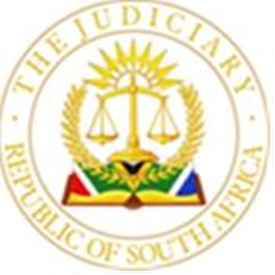 							OFFICE OF THE CHIEF JUSTICE		(REPUBLIC OF SOUTH AFRICA)					GAUTENG LOCAL DIVISION, JOHANNESBURGUNOPPOSED MOTION ROLL FOR 27 FEBRUARY    2024.BEFORE THE HONOURABLE JUDGE:    SIWENDU                                  JUDGE’S SECRETARY:KRamoroka@judiciary.org.zaPARTIESCASE NUMBER1.SOUTH AFRICAN SECURITISATION PROGRAMME (RF) LIMITED v. BELINDA PEENS 		2023-027986 		2.TACTICAL REACTION SERVICES (PTY) LTD T/A TRSS GUARDING v. VIRGINIA LAURA KEARNS 2023-0913473.SUNLYN (PTY) LIMITED v. REALLY MOTOR (PTY) LTD	2023-0681294.STEPHEN MKHIZE v. MINISTER OF POLICE 2023-0200175.STEFAN MICHAEL GOLDSTEIN N.O v. RASHIDA CLIVE2023-1228576.STANDARD BANK OF SOUTH AFRICA LTD v. BRANDSHELVING (PTY) LTD T/A EXTREME SHELVING 2023-0188047.SOUTH AFRICAN SECURITISATION PROGRAMME (RF) LTD v. ANGASII FARMS (PTY) LTD 2023-1020488.STANDARD BANK OF SOUTH AFRICA (PTY) LTD v. NURAIN HOOSAIN2023-0731799.STANDARD BANK OF SOUTH AFRICA (PTY) LTD v. MAJONI JAN MOGOTLANE 	2022-633	10.STANDARD BANK OF SOUTH AFRICA (PTY) LTD v. JEAN NGANDU KABANGU #2023-07317611.SOUTH AFRICAN SECURITISATION PROGRAMME (RF) LTD v. MATABANE INCORPORATED 2023-09239512.AFHCO HOLDINGS (PTY) LTD v. WILLIAMS NWADINOBI OKPARA	2023-12155613.BODY CORPORATE OF THE PADDOCKS v. SPHESIHLE PRETTY NDLELA 2023-10120414.BODY CORPORATE OF SANDHURST TOWERS SECTIONAL TITLE SCHEME, NO. 881/2008 v. TEMBEKA NICHOLAS NGCUKAITOBI		2023-06512315.BODY CORPORATE OF PALM SPRINGS v. LUCAS IVAN SEGEEL	2023-07198516.BODY CORPORATE OF PALM SPRINGS v. KAIZER MOIKETSI THIBEDI 2023-07215617.ALAN WILLIAM ROELOFSE v. ERIC JOSEPH		2023-11432718.BODY CORPORATE OF PALM SPRINGS v. IVAN VILANCULOS		2023-07202019.BODY CORPORATE OF BRADFORD ESTATE v. JIN TING XU2023-07191020.BC FUNDING SOLUTIONS (PTY) LTD v. BODY CORPORATE OF KUTANGA 2023-07886521.ATLANTA SUGAR SA (PTY) LTD v. KEVIN NORMAN PETERSEN2023-02927522.GAUTENG DEPARTMENT OF HUMAN SETTLEMENTS V. CITY OF JOHANNESBURG		2023-12345323.JAN AUGUSTINE SWART v. THE MASTER OF THE HIGH COURT (JOHANNESBURG) 2023-046988	24.JACK ERNEST TREVENA N.O. v. PHUMLANE EDMOND NGCOBO 2022-005851	25.INDUSTRIAL DEVELOPMENT CORPORATION OF SOUTH AFRICA LIMITED v. SIYANDASABELO TRADING PROPRIETY LIMITED		2023-11213326.INDUSTRIAL DEVELOPMENT CORPORATION OF SOUTH AFRICA LIMITED v. ASHLEY ZWART 2023-09244827.HUGH IAN BISSET v. THEO REDDY 2023-10139928.HUDACO TRADING (PTY) LTD t/a ELVEY SECURITY TECHNOLOGIES AND PENTAGON DISTRIBUTORS v. NATIONAL SECURITY AND FIRE (PTY) LTD	2023-12228129.GEBREAB ABRHAM v. THE MINISTER OF HOME AFFAIRS	2023-11583330.HINDUSTAN PRODUCTS SA (PTY) LTD v. EDWARD ROBERT GERTENBACH 2023-10768031.GORDON HENRY VAN DER RIET V. NTOMBIPELA SIBIYA	2023-02953832.GHANDI SQUARE PROPERTY HOLDINGS (PTY) LTD V. GAMAKA (PTY) LTD 2023-10824033.MERCEDES BENZ FINANCIAL SERVICES (SA)(PTY) LIMITED v. FREEWAY MEDIA AND CONSULT 	2022-418	34.NEDBANK LIMITED v. LESABE WALTER RAMPETE 2023-11351435.NEDBANK LIMITED v. FORTUNE SIPHO SHABALALA 2023-11191636.MHLANGA NKOSINATHI SANDILE v. NKABINDE JOICE VUYELWA 2023-06186237.NEDBANK LIMITED v. FEZEKA VIWE FICA 2023-10181738.NEDBANK LIMITED v. EDWIN HENRY CASIMIRO2023-12358239.NEDBANK LIMITED v. CHRISTIAAN JACOBUS VENTER2023-12384840.NEDBANK LIMITED v. AVD INVESTMENT TRUST IT 12376/072023-00763341.MODDERFONTEIN GOLD PTY LIMITED v. PHUMAHOLO HOLDINGS PTY LIMITED 2023-063741		42.MOTWELL PLANT HIRE (PTY) LTD v. NAKEDI SAMSON KGOWA 2022-04552243.MONIQUE MURIEL LATTIMER (NEE TOMLINSON BORN MOLLER) V. THE MASTER OF THE HIGH COURT JOHANNESBURG2023-07337944.MOHAMMED IKRAAM DAVIDS V. MAHOMED GATHOO 2023-06030845.R AND P TRUCK PARTS (PTY) LTD T/A TRUCK BUSTERS v. NEWVATION TRANSPORT (PTY) LTD T/A PRBB TRANSPORT # 2022-005821		46.SHACKLETON CREDIT MANAGEMENT (PTY) LTD V. FRANS COLIN PAGEL 2022-035613	47.SB GUARANTEE COMPANY (RF) PROPRIETARY LIMITED V. JOCELYNN AVRIL BEHRENDS J36582023-11842448.SB GUARANTEE COMPANY (PTY) LTD V. ZITHOBILE MZABA 2022-02433949.SALLY MAGDELINE MAGDELINE MULDER2023-11559550.SALIK QAYYUM V. DIRECTOR GENERAL OF HOME AFFAIRS 2023-12272951.CITY OF JOHANNESBURG METROPOLITAN MUNICIPALITY V. ADINA INV CC 2022-00887352.RIPPLEWOOD INVESTMENTS (PTY) LTD V. XTLS TRADING 134 (PTY) LTD	2023-09475553.CN SOLUTIONS INDUSTRIES CC & OTHER VS KAMBOURIS LEONIE2020/3196954.ABSA BANK LIMITED VS MIDNIGHT STAR TRADING 252 CC2018/12307